Procurement ManagementJune 2022 ExaminationQ1. A large nationally dispersed firm wishes to select a new warehousing services provider amongst several contenders. Prepare a detailed list of background information and performance indicators/metrics that you would seek from all prospective service providers to assist in your vendor assessment and selection. (10 Marks)Ans 1.IntroductionThe warehouse services are one of the substantial elements and areas of the business economy that enhance product demand and supply based on the order of business and market in the current circumstance. Similarly, a warehouse's services assist manage the products, products, products, and payments that allow managing the packaging, filling, piling, and dispersing the goods changes by providing the services and evaluating the needs of the company. Additionally, the definition of a business warehouse is to manage and save the weatherproof and safe storage Its Half solved onlyBuy Complete from our online storehttps://nmimsassignment.com/online-buy-2/NMIMS Fully solved assignment available for session June 2022,your last date is 29th May 2022.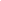 Lowest price guarantee with quality.Charges INR 299 only per assignment. For more information you can get via mail or Whats app also
Mail id is aapkieducation@gmail.comOur website www.aapkieducation.comAfter mail, we will reply you instant or maximum1 hour.Otherwise you can also contact on ourwhatsapp no 8791490301.Contact no is +91 87-55555-879Q2. ‘Transportation starts from supplier as inbound logistics and ends with the customer as outbound logistics from the manufacturer’. In view of the above statement, discuss the importance of transportation from the origin till last-mile delivery. (10 Marks)Ans 2.IntroductionBusiness logistics services add the robust demand for handling business success. Similarly, the business process helps manage the earnings, manufacturing, and customer services by adding the logistics changes and obtaining the perfect services with enormous effort to drive business success. In addition, the business controls and worths aid to accomplish business success by managing the outbound business logistics and inbound logistics services that deal with the failure Q3a. ‘Procurement of capital equipment is more strategic when compared to procurement of other equipment. Do you agree? Comment from your perspective citing real time example. (5 Marks)Ans 3a.IntroductionSimilarly, business procurements and capital strategies help manage the process and assess the project distribution by dealing with the used services about management, mainly changes, business possession, and assessing the complete contracts with working the range of services. Q3b. DMart appoints you as a purchasing manager for its FMCG. How can your contribution to the purchasing department enhance overall organizational performance through following e-procurement strategies? (5 Marks)Ans 3b.IntroductionSimilarly, business managers are among the requiring human labor forces that aid in managing the business functions by managing the group monitoring programs and distributing the teamwork based on employees' abilities and their managing business skills. In addition, the 